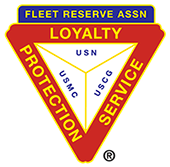 FRA BRANCH 367 San MiguelSan Antonio, ZambalesMinutes: General Membership Meeting Nov 6, 2020 was called to order by President Vatter at 11:07 am.  In attendance were 10 members, 1 visitor, and John Stanton from the “Garage”. No votes were held. PRESENT: Bill Bay, Lee Vatter, Pat Winston, Hayden Spalding, Dan Wilson, Gary Smith, John Moore, Gary Campisi, Carl Schuelke, David Johnson (FB). Visitor Rick Waite.CONDUCTED OPENING CEREMONIES:The Secretary read the minutes from October 2nd General Membership Meeting, and the October 28 Board of Directors Meeting.  Hayden Spalding approved motion to accept both minutes, Dan Wilson seconded the motion to accept both minutes. GMM and BOD were approved unanimously.MEMBERSHIP:    Current membership total is 128. COMMUNICATIONS:     Secretary Pat Winston stated that five LAFRA Branch 367 membership applications were successfully submitted. Ellen Winston, Desiree Carl Schuelke FRA Br 367 membership was also approved.Tricare discussion was held. Please contact Tricare enrollment before the end of 2020. 1-877-451-8659.STANDING COMMITTEE REPORTS:Secretary: N/ATreasurer:  Treasurer Report was read by Lee Vatter. David Johnson was present via FB Video. November rent is paid to date.Wall adds:  Wall ads will continue at no cost for this year.Building Maintenance:  Small leak above the Garage was identified, but is manageable. Grounds keeping is on hold during Covid-19. Canteen: John Stanton from the “Garage” stated that the social distancing policy are still in effect. UNFINISHED AND DEFFERED BUSINESS: Rick Waite picked up TWO Thanksgiving Smoked Turkeys from Royal. One Hundred Raffle tickets will be available 11 November for P200 per ticket. Two Winners for the $70 Smoked Turkey Breast & $66 Smoked Turkey Breast.  Pat Winston has accumulated $900 via PayPal donations toward the purchase of goods to fill 500 Christmas Gift bags for needy children. LAFRA members offered to assemble the gift packs prior to Christmas day. Members interested in distributing Gift bags. Distribution numbers are not final: Pat Winston (Iba Pres. Magsaysay Hospital, 50), Aetas in Botolan via local Pastor (50). Gary Campisi (San Antonio Municipal, 150), POC name _______ San Marcelino Hospital, 100). Carmen Hendrick (Barrio Barretto 50), Sherley Vatter (25), Ofelia Moore (25), Marilou Schuelke (25), Alona Wickes (25). Logistics is extremely difficult due to 3000 items ordered, therefore, additional gift packages > 500 will not be advised. NEW BUSINESS:  The Branch 367 Bylaws are in need of updating. Pat Winston will scan and convert the past Bylaws to a memory stick. Dan Wilson and Hayden Spalding offered to initiate amending changes. The next step is for the Board of Directors to review and approve the changes.GOOD OF THE ORDER:Branch 367 Members are encouraged to support other Service Organizations like the VFW and MOC meetings. Also do at least one good deed each year to represent our group in San Miguel. If you can please attend the Veterans Day Ceremony at Baloy Beach, Lagoon Resort on 11 November. Arrive by 10:30am.Bill Bay mentioned that even though Baypointe Hospital is NOT a TriCare approved medial facility, you may have success with one TriCre appeal. Not guaranteed.Please consider donating to our CAN FOOD and TOY donations. Cothing and over the counter medicines will also be accepted.Rick Waite won the October GMM 50/50 Raffle.Thank you for helping fund the “For The Kids” cash collection box in the back, by the freezer. The 2021 FRAlic’s will be held 9,10,11 April 2021. Easter Sunday is 4 April.Next FRA 367 BOD meeting will be November 25th, 2020 at 10:00am.Next FRA 367 GMM will be December 2nd, 2020, at 11:00am.Jan 1st 2021 GMM was moved to January 8th.CONDUCTED CLOSING CEREMONIES:Meeting adjourned at 11: 44 am.Submitted by:                                                      Approved by:                   //S//                                                                      //S//Patrick Winston                                                  William “Lee” VatterSecretary                                                              PresidentFRA Branch 367                                                   FRA Branch 367